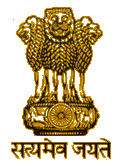 Embassy of India, 18A, Rua Marquest Das MinasCaixa Postal 6040, Maculusso,Luanda, AngolaTel: 00244 222 392281, 371089/ Fax 00 244 222 371094Email: consular.luanda@mea.gov.inFor Registration of Birth of Indian CitizenBIRTHS WITHIN THE DISTRICT OF INDIAN EMBASSY, LUANDA (ANGOLA)(Seal of the Embassy)Seal & Signature of Consular OfficerWhen and where born (Place and date)Name in fullSex    MALE                                  /                 FEMALEFull name of fatherName & Maiden name of motherRank, profession or occupation of father & claim to Indian citizenshipSignature, description & residence of informantWhen registered(Date of registration)Signature of the Consular OfficerRegistration No.___________              Date      ______________Consular reference number